Université de Batna 2                                                                                                             Enseignante : Gh. ZidaniDépartement d’Electronique                                                                                                Option : ESE / M2Module : API                                                                                                                            Durée 40mnInterrogation Nom : -                                                                    Prénom : -                                        Exercice :Le système de tri automatique montré sur la figure ci-dessous assure le tri des pièces arrivant sur un convoyeur en ordre mixte. Des pièces guidées et orientées, repérées A et B, s’acheminent sur la voie centrale 0 par un convoyeur à double bande actionné par le moteur M1. Une tête de lecture, comprenant deux cellules, identifie le type de pièces (cellules a et b).a = 1 et b = 0 : pièce A.a = 0 et b = 1 : pièce B.Après identification, les pièces A et B sont poussées vers la voie A ou B par les vérins VA ou VB, à condition que ces voies ne soient pas saturées, cette saturation étant captée par MA ou MB = 1. Dans le cas où une pièce A(ou B) est identifiée et que MA = 1(ou MB = 1), le convoyeur simple bande, actionné par le moteur M2, évacue la pièce et celle-ci sera recyclée en tête de la voie 0.Un capteur R détecte le passage de la pièce lors de l’évacuation. Le système de tri peut fonctionner en cycle unique (CU) ou en cycle continu (CC). Le cycle démarre dès l’appui du bouton de départ de cycle (dcy) et du bouton de marche (M), et arrête à la fin du cycle encours si le bouton de marche est désactivé. Si le bouton M est activé, un nouveau cycle est lancé sans qu’il ait besoin d’appuyer le bouton dcy.Réaliser le grafcet niveau 2 du système.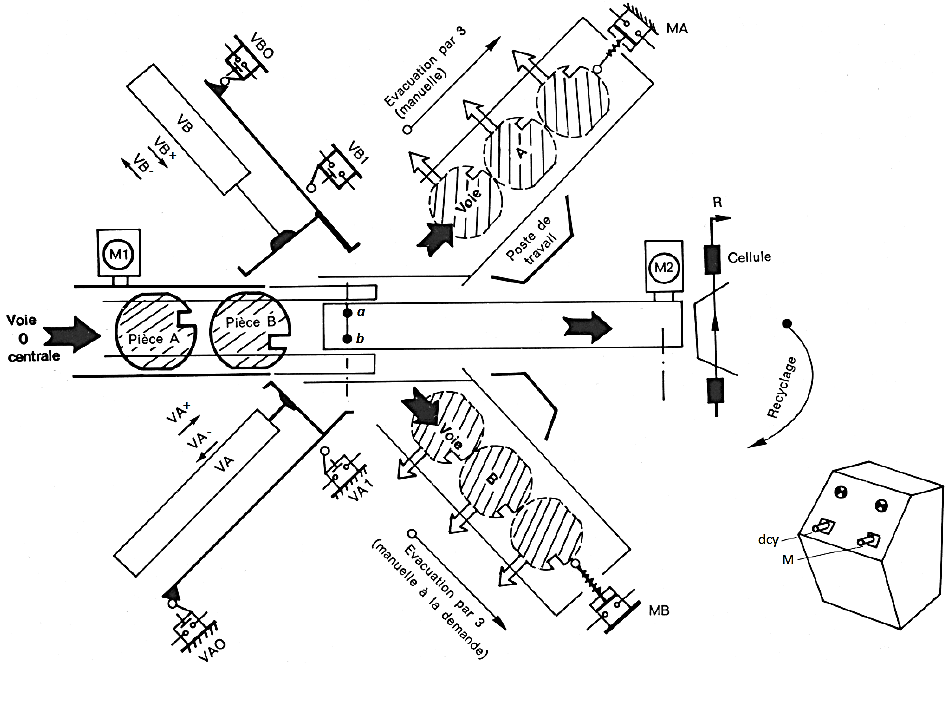 